Директору ИНАСАН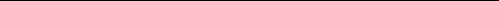 (Ф.И.О.)от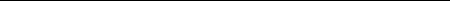 (Ф.И.О., должность, адрес,телефон работника ИНАСАН)УВЕДОМЛЕНИЕо факте обращения в целях склонения работника ИНАСАНк совершению коррупционного правонарушенияУведомляю Вас о факте поступления ко мне (иному работнику ИНАСАН (Ф.И.О., должность)) обращения в целях склонения к совершению коррупционного правонарушения со стороны.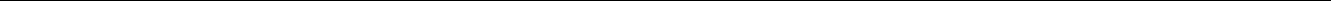 (указать все известные сведения о физическом (юридическом) лице (лицах), склоняющем работника ИНАСАН к совершению коррупционного правонарушения (Ф.И.О., должность, наименование организации, иные сведения))Склонение к коррупционному правонарушению производилось в целях осуществления мною (иным работником ИНАСАН)(указать подробные сведения о коррупционном правонарушении, которое должен был совершить работник ИНАСАН по просьбе обратившихся лиц)посредством.(указать способ склонения к совершению коррупционного правонарушения (подкуп, угроза, обещание, обман, насилие и т. п.))Обращение в целях склонения к совершению коррупционного правонарушения поступило мне (иному работнику ИНАСАН).(указать дату, время, место)2Склонение к правонарушению производилось.(указать обстоятельства, при которых к работнику ИНАСАН поступило обращение каких-либо лиц в целях склонения его к совершению коррупционного правонарушения (телефонный разговор, личная встреча, почтовое отправление и т. п.))Предложение о совершении коррупционного правонарушения.(указать информацию об отказе (согласии) принять предложение о совершении коррупционного правонарушения)Дополнительные сведения по факту обращения в целях склонения работника ИНАСАН к совершению коррупционного правонарушения:.(указать дополнительные сведения по факту обращения в целях склонения работника ИНАСАН к совершению коррупционного правонарушения, материалы, подтверждающие обстоятельства такого обращения, а также иные документы, имеющие отношение к ним)«__» ______________ 20__ г.________________	________________________(подпись)	(Ф.И.О.)Зарегистрировано в журнале регистрации уведомлений о факте обращения в целях склонения работника ИНАСАН к совершению коррупционного правонарушения.Регистрация: № _____ от «__» _______ 20 ___ г. ___ час. __ мин. __	________(дата)	(время)	(подпись)